主站内容不更新发布内容后，发现内容没有在门户主站立刻更新，这个时候可以更新首页即可（一般情况可以自动更新，有几分钟的延迟，如果要立刻看到效果，就手工更新首页）。统一登陆入口（登录）打开统一登录入口页面（管理员提供）；  一般网址是：  动态域名/dl.html会员中心入口： 点击第一个按钮“主站门户登录”；或者直接输入：域名/u.php然后登录进去。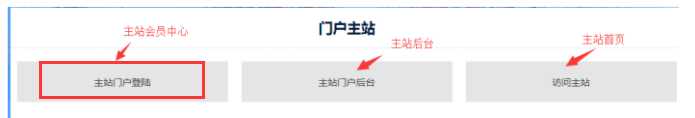 二、点击更新首页如果没有看到内容在首页更新，可以在会员中心，  点击“我签核的内容”--“更新首页”即可.如果怕没有效果，可以多点击一次。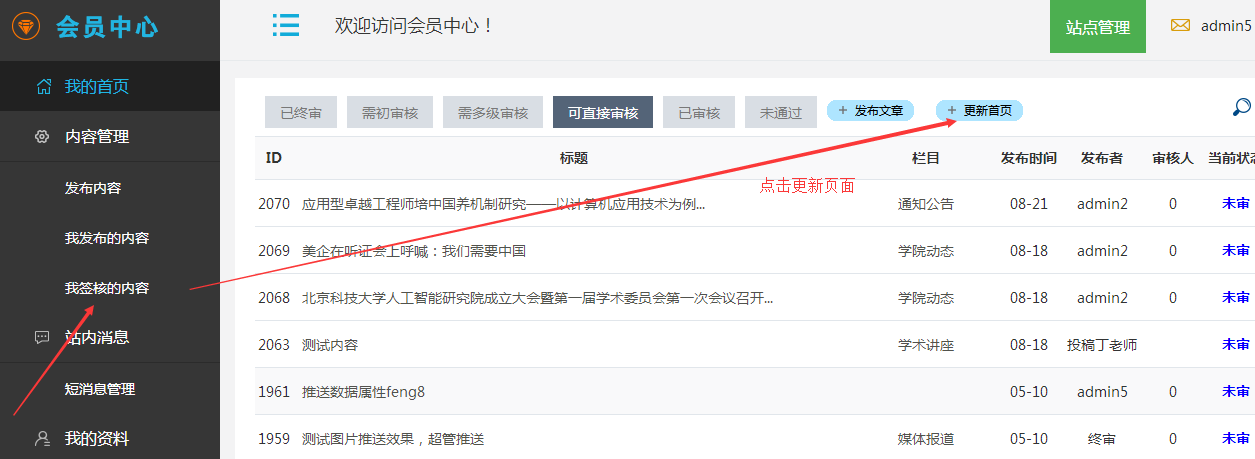 然后多刷新几次首页看看效果，是不是内容更新了！